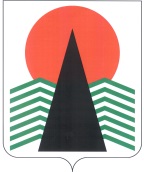 АДМИНИСТРАЦИЯ  НЕФТЕЮГАНСКОГО  РАЙОНАпостановлениег.НефтеюганскОб утверждении плана мероприятий («дорожной карты») по развитию добровольчества на территории Нефтеюганского района Во исполнение распоряжения Правительства Ханты-Мансийского автономного округа – Югры от 20.10.2017 № 612-рп «О Концепции развития добровольчества 
в Ханты-Мансийском автономном округе – Югре», в соответствии 
с Уставом муниципального образования Нефтеюганский район, в целях развития добровольчества  п о с т а н о в л я ю:Утвердить план мероприятий («дорожной карты») по развитию добровольчества на территории Нефтеюганского района (далее – План) согласно приложению.Настоящее постановление подлежит размещению на официальном сайте органов местного самоуправления Нефтеюганского района.Контроль за выполнением постановления возложить на заместителя главы Нефтеюганского района В.Г.Михалева.Глава района							Г.В.ЛапковскаяПриложение к постановлению администрации Нефтеюганского районаот 12.02.2018 № 212-паПлан мероприятий («дорожная карта») 
по развитию добровольчества  на территории Нефтеюганского района 12.02.2018№ 212-па№ 212-па№ п/пНаименование мероприятияСрок проведения мероприятияОтветственные исполнителиОрганизационно-методическое сопровождениеОрганизационно-методическое сопровождениеОрганизационно-методическое сопровождениеОрганизационно-методическое сопровождениеРазработка мер по развитию тьюторского волонтёрского движения для детей с ограниченными возможностями здоровьядо 01 мая 2018 годадепартамент образования и молодежной политики Нефтеюганского района (далее – ДО и МП), главы городского и сельских поселений, входящих 
в состав Нефтеюганского района, общественные организации Нефтеюганского районаРазработка мер по развитию корпоративного добровольчествадо 01 апреля2018 годаДО и МПЗаключение соглашения о сотрудничестве волонтёрских объединений с Нефтеюганской районной организацией общероссийской общественной организации «Всероссийское общество инвалидов»до 01 апреля2018 годаДО и МП, Нефтеюганская районная организация общероссийской общественной организации «Всероссийское общество инвалидов»Оформление выставки «Добровольцы Нефтеюганского района» в администрации Нефтеюганского районав течение апреля2018 годаДО и МП, общеобразовательные организации Нефтеюганского районаПривлечение несовершеннолетних детей находящихся в социально-опасном положении или трудной жизненной ситуации к добровольческому движениюв течение 2018 годаДО и МП, департамент культуры и спорта Нефтеюганского района (далее – ДКиС), управление социальной защиты населения по г.Нефтеюганску и Нефтеюганскому району 
(по согласованию), главы городского и сельских поселений, входящих в состав Нефтеюганского района, общественные организации Нефтеюганского районаВедение реестра детских, молодёжных и волонтёрских объединений Нефтеюганского районав течение2018 годаДО и МП№ п/пНаименование мероприятияСрок проведения мероприятияОтветственные исполнителиПривлечение молодёжи от 18 лет к добровольческому движениюв течение2018 годаДО и МП, ДКиС, управление социальной защиты населения по г.Нефтеюганску и Нефтеюганскому району (по согласованию), бюджетное учреждение ХМАО-Югры «Нефтеюганская районная больница» (далее – БУ ХМАО–Югры «НРБ»), главы городского и сельских поселений, входящих в состав Нефтеюганского района, общественные организации Нефтеюганского районаПривлечение молодёжи с ограниченными возможностями здоровья к добровольческому движениюв течение2018 годаДО и МП, ДКиС, управление социальной защиты населения по г.Нефтеюганску и Нефтеюганскому району (по согласованию), главы городского и сельских поселений, входящих в состав Нефтеюганского района, общественные организации Нефтеюганского районаМероприятия по развитию механизма поддержки добровольчества (волонтерства)Мероприятия по развитию механизма поддержки добровольчества (волонтерства)Мероприятия по развитию механизма поддержки добровольчества (волонтерства)Мероприятия по развитию механизма поддержки добровольчества (волонтерства)Организация и проведение муниципального этапа Гражданского форума общественного согласия31 января2018 годаДО и МП, ДКиС, управление по связям с общественностью администрации Нефтеюганского района, главы городского и сельских поселений, входящих в состав Нефтеюганского района, общественные организации Нефтеюганского районаОрганизация и проведение методических совещаний руководителей детских, молодёжных и волонтёрских объединений Нефтеюганского районамарт, ноябрь2018 годаДО и МП, Нефтеюганское районное муниципальное бюджетное учреждение дополнительного образования «Центр развития творчества детей и юношества» (далее – НРМБУ ДО «ЦРТДиЮ»)Организация и проведение школы волонтёрствамарт, декабрь2018 годаДО и МП, НРМБУ ДО «ЦРТДиЮ», общеобразовательные организации Нефтеюганского районаОрганизация и проведение районной школы вожатского мастерстваапрель 2018 годаДО и МП, НРМБУ ДО «ЦРТДиЮ», общеобразовательные организации Нефтеюганского районаВедение рубрики «Год добровольца» на сайте департамента образования и молодёжной политики Нефтеюганского районав течение 2018 годаДО и МПРазработка брендбука и изготовление атрибутики добровольческого движения в Нефтеюганском районев течение 2018 годаДО и МП№ п/пНаименование мероприятияСрок проведения мероприятияОтветственные исполнителиРегистрация на сайте Всероссийского движения «Волонтёры Победы»в течение 2018 годаДО и МП, главы городского и сельских поселений, входящих в состав Нефтеюганского района, общеобразовательные организации Нефтеюганского районаОрганизация и проведение обучающих мероприятий для руководителей детских, молодёжных и волонтёрских объединений Нефтеюганского районав течение 2018 годаДО и МППредоставление грантовой поддержки (субсидий) представителям добровольческого движения и социально ориентированным некоммерческим организациям в сфере содействия развитию добровольчествав течение 2018 годаДО и МП, ДКиС, управление по связям с общественностью администрации Нефтеюганского района Межмуниципальный марафон национальных культур «Золотой багульник» в течение 2018 годауправление по связям с общественностью администрации Нефтеюганского района, ДКиС, ДО и МП, главы городского 
и сельских поселений, входящих в состав Нефтеюганского района, общественные организации Нефтеюганского районаРазмещение в средствах массовой информации информационных материалов о волонтёрах и развитии добровольческого движения в Нефтеюганском районев течение 2018 годауправление по связям с общественностью администрации Нефтеюганского района, ДО и МПРазмещение в средствах массовой информации информационных материалов о мероприятиях, посвящённых Году добровольца в Нефтеюганском районев течение 2018 годауправление по связям с общественностью администрации Нефтеюганского района, ДО и МПМероприятия в сфере добровольчества (волонтерства), проводимые на территории Нефтеюганского районаМероприятия в сфере добровольчества (волонтерства), проводимые на территории Нефтеюганского районаМероприятия в сфере добровольчества (волонтерства), проводимые на территории Нефтеюганского районаМероприятия в сфере добровольчества (волонтерства), проводимые на территории Нефтеюганского районаРайонный конкурс «Лучшие объединения – 2017»январь-март2018 годаДО и МП, НРМБУ ДО «ЦРТДиЮ»Муниципальный этап Всероссийского конкурса лидеров и руководителей детских и молодежных организаций «Лидер XXI века»март 2018 годаДО и МП, НРМБУ ДО «ЦРТДиЮ»Муниципальный этап Всероссийского конкурса «Доброволец России»март 2018 годаДО и МП, НРМБУ ДО «ЦРТДиЮ»№ п/пНаименование мероприятияСрок проведения мероприятияОтветственные исполнителиОрганизация и проведение мероприятий, посвящённых присоединению Крыма к Россиимарт 2018 годаДО и МП, главы городского и сельских поселений, входящих в состав Нефтеюганского района, общеобразовательные организации, общественные организации Нефтеюганского районаАкция «Международный день леса»март 2018 годаНефтеюганское районное муниципальное общеобразовательное бюджетное учреждение «Салымская средняя общеобразовательная школа № 1» (далее – НРМОБУ «Салымская средняя общеобразовательная школа № 1»)Тренинг «Путь к успеху»март 2018 годаНРМОБУ « Салымская средняя общеобразовательная школа № 1»Организация и проведение мероприятий, посвящённых Всемирному дню здоровьяапрель 2018 годаДО и МП, ДКиС, главы городского и сельских поселений, входящих в состав Нефтеюганского района, общеобразовательные организации, общественные организации Нефтеюганского районаОрганизация и проведение мероприятий, посвящённых Всемирному дню без табакамай 2018 годаДО и МП, ДКиС, главы городского и сельских поселений, входящих в состав Нефтеюганского района, общеобразовательные организации, общественные организации Нефтеюганского районаМолодёжные акции, посвященные Дню Пионериимай 2018 годаДО и МП, НРМБУ ДО «ЦРТДиЮ», общеобразовательные организации Нефтеюганского районаАкция «Корзина для ветерана»май 2018 годаНефтеюганское районное муниципальное общеобразовательное бюджетное учреждение «Чеускинская средняя общеобразовательная школа» Акция «Подарок от сердца»май-июнь2018 годауправление социальной защиты населения по г.Нефтеюганску и Нефтеюганскому району (по согласованию)Организация и проведение мероприятий, посвящённых Международному дню борьбы с употреблением наркотиков и их незаконным оборотомиюнь 2018 годаДО и МП, ДКиС, управление социальной защиты населения по г.Нефтеюганску и Нефтеюганскому району (по согласованию), главы городского и сельских поселений, входящих в состав Нефтеюганского района, общеобразовательные организации, общественные организации Нефтеюганского района№ п/пНаименование мероприятияСрок проведения мероприятияОтветственные исполнителиАкция «День трезвости»сентябрь2018 годаНефтеюганское районное муниципальное общеобразовательное бюджетное учреждение «Пойковская средняя общеобразовательная школа №2»Районный конкурс юных и молодых журналистов «Репортёр»октябрь-ноябрь2018 годаДО и МП, НРМБУ ДО «ЦРТДиЮ»Организация и проведение мероприятий, посвящённых Международному дню инвалидадекабрь 2018 годаДО и МП, ДКиС, главы городского и сельских поселений, входящих в состав Нефтеюганского района, общеобразовательные организации, общественные организации Нефтеюганского районаОрганизация и проведение мероприятий, посвящённых Всемирному дню борьбы со СПИДомдекабрь 2018 годаДО и МП, ДКиС, управление социальной защиты населения по г.Нефтеюганску и Нефтеюганскому району (по согласованию), главы городского и сельских поселений, входящих в состав Нефтеюганского района, общеобразовательные организации, общественные организации Нефтеюганского районаОрганизация и проведение праздничных мероприятий, посвященных Дню добровольцадекабрь2018 годаДО и МП, НРМБУ ДО «ЦРТДиЮ», общеобразовательные организацииФестиваль среди людей с ограниченными возможностями здоровья, приуроченный к Международному дню инвалидадекабрь 2018 годаДКиС, общественные организации Нефтеюганского районаОрганизация и проведение акции «Узнай о волонтёрстве»1 раз в кварталв течение2018 годаДО и МП, ДКиС, управление социальной защиты населения по г.Нефтеюганску и Нефтеюганскому району (по согласованию), общественные организации Нефтеюганского района, общеобразовательные организацииШкола волонтеров по проекту «Будущее за нами»1, 4 квартал2018 годауправление социальной защиты населения по г.Нефтеюганску и Нефтеюганскому району (по согласованию)Участие в мероприятиях плана по реализации концепции развития добровольчества в Ханты-Мансийском автономном округе – Югрев течение 2018 годаДО и МП, ДКиС, управление по связям с общественностью администрации Нефтеюганского района№ п/пНаименование мероприятияСрок проведения мероприятияОтветственные исполнителиУчастие в мероприятиях плана регионального отделения Всероссийского общественного движения «Волонтеры Победы» в течение 2018 годаДО и МП, ДКиС, главы городского и сельских поселений, входящих в состав Нефтеюганского района, общеобразовательные организацииУчастие в акции, посвящённой 100-летнему юбилею со дня образования комиссий по делам несовершеннолетних «100 добрых дел»в течение 2018 годаДО и МП, общеобразовательные организацииОрганизация совместных мероприятий с некоммерческими организациями Нефтеюганского районав течение 2018 годаДО и МП, ДКиС, БУ ХМАО – Югры «НРБ», главы городского и сельских поселений, входящих в состав Нефтеюганского района, общественные организации Нефтеюганского района, общеобразовательные организацииСопровождение мероприятий районного уровняв течение 2018 годаДО и МП, ДКиС, главы городского и сельских поселений, входящих в состав Нефтеюганского района, общеобразовательные организации Нефтеюганского районаРазработка и реализация социальных проектовв течение 2018 годаДО и МП, ДКиС, главы городского и сельских поселений, входящих в состав Нефтеюганского района, общественные организации Нефтеюганского района, общеобразовательные организации Нефтеюганского районаАкция «Мы рядом» в течение 2018 годаБУ ХМАО – Югры «НРБ»Акция «Здоровье и долголетие» совместно с волонтёрами серебряного возрастав течение 2018 годаБУ ХМАО – Югры «НРБ»Акция «Твои глаза»в течение 2018 годаБУ ХМАО – Югры «НРБ»Акция «Живи трезво»в течение 2018 годаБУ ХМАО – Югры «НРБ»Акция «Здоровое сердце»в течение 2018 годаБУ ХМАО – Югры «НРБ»Акция «Каждый ребёнок имеет право на жизнь»в течение 2018 годаБУ ХМАО – Югры «НРБ»Акция «Учись быть здоровым»в течение 2018 годаБУ ХМАО – Югры «НРБ»Акция «Срочно нужна помощь!»в течение 2018 годаНефтеюганское районное муниципальное общеобразовательное бюджетное учреждение «Сингапайская средняя общеобразовательная школа»